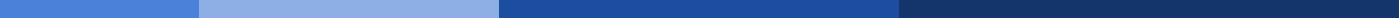 Business Report PlanBusiness Report Plan: Market Analysis for ZYX Product ExpansionPrepared for:Senior Management Team
XYZ CorporationPrepared by:Market Analysis Team
XYZ CorporationDate:March 22, 2024Executive SummaryThis report plan outlines the approach the Market Analysis Team will take to evaluate the feasibility and potential market impact of expanding ZYX product lines into emerging markets. The goal is to assess market demand, competition, regulatory considerations, and potential barriers to entry to inform strategic decision-making.Table of ContentsIntroduction..............................................................................2BackgroundObjectivesScopeMethodology.............................................................................3Research MethodsData SourcesMarket Analysis........................................................................4Market DemandCompetitive AnalysisRegulatory EnvironmentSWOT Analysis..........................................................................5StrengthsWeaknessesOpportunitiesThreatsRisk Assessment.......................................................................6Market Entry RisksOperational RisksFinancial Projections.................................................................7Initial InvestmentRevenue ForecastsProfit MarginsRecommendations....................................................................8Strategic RecommendationsImplementation PlanConclusion...............................................................................9References.............................................................................10Appendices...........................................................................11Appendix A: Detailed Market Research FindingsAppendix B: Financial Models and ProjectionsIntroductionBackground: XYZ Corporation has identified potential growth opportunities for its ZYX product line in several emerging markets. This expansion aligns with the company's strategic goals of diversifying its market presence and driving growth.Objectives: To conduct a comprehensive market analysis to evaluate the viability of expanding the ZYX product line into selected emerging markets.Scope: The report will cover market demand, competition, regulatory challenges, and financial viability related to the expansion.MethodologyResearch Methods: The team will employ a mix of qualitative and quantitative research methods, including market surveys, competitor analysis, and regulatory review.Data Sources: Information will be gathered from industry reports, government publications, and direct surveys of potential customers.Market AnalysisMarket Demand: Assessment of current demand and future growth potential for ZYX products in the target markets.Competitive Analysis: Evaluation of direct and indirect competitors, their market share, and strategies.Regulatory Environment: Overview of the regulatory landscape, including any barriers to entry and compliance requirements.SWOT AnalysisComprehensive SWOT analysis to identify the internal strengths and weaknesses of XYZ Corporation, as well as the external opportunities and threats that could impact the expansion project.Risk AssessmentMarket Entry Risks: Identification of potential risks associated with market entry, including cultural, economic, and political factors.Operational Risks: Assessment of risks related to operations, supply chain, and logistics in the new markets.Financial ProjectionsDetailed projections of the initial investment required, expected revenue growth, and profitability of the ZYX product expansion into emerging markets.RecommendationsStrategic recommendations based on the analysis and findings, including an implementation plan outlining the steps XYZ Corporation should take to successfully enter the target markets.ConclusionA summary of the key findings, implications for XYZ Corporation, and the proposed next steps for the ZYX product line expansion.ReferencesA list of all sources used in the preparation of this report plan.AppendicesAppendix A: Detailed Market Research FindingsAppendix B: Financial Models and Projections.